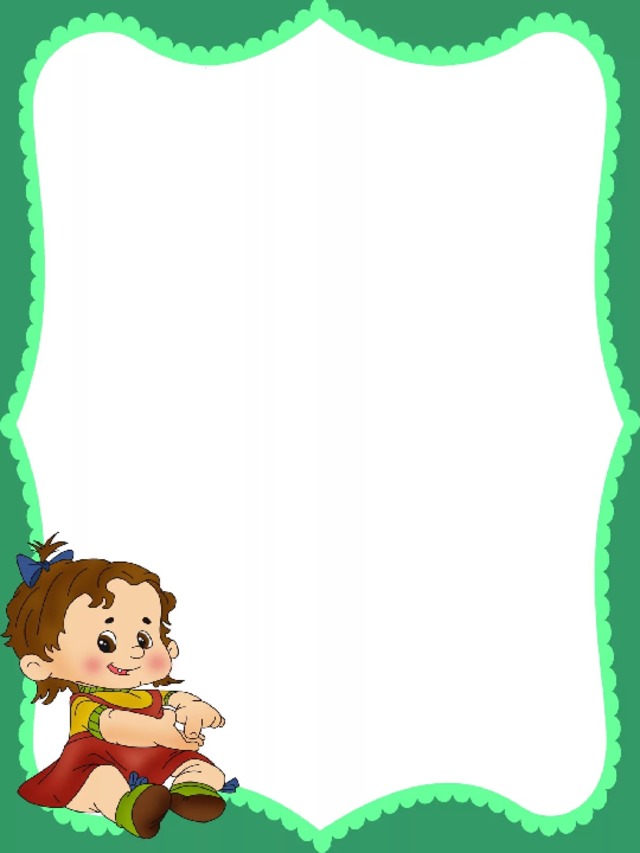 «Психологические особенности детей раннего возраста»                Ранний возраст - это период с 1 года до 3 лет. В этом возрасте          происходит разделение линий психического развития мальчиков и девочек.          Им присущи разные типы ведущей деятельности. У мальчиков на           основе предметной деятельности формируется предметно - орудийная.            У девочек на основе речевой деятельности – коммуникативная.          Предметно-орудийная деятельность включает манипуляцию с челове –          ческими предметами, зачатки конструирования, в результате чего у          мужчин лучше развито отвлеченное, абстрактное мышление.      Коммуникативная деятельность предполагает освоение логики человечес –     ких отношений. Большинство женщин обладает более развитым, чем у мужчин,        социальным мышлением, сфера проявления которого – общение людей.           У женщин тоньше интуиция, такт, они более склонны к эмпатии.                  Половые различия в поведении детей обусловлены не                                       столько биологическими и физиологическими причи –                                         нами, сколько характером их социального общения.                                         Ориентация мальчиков и девочек на разные типы                                           деятельности задана социально, вследствие культурных                                                  образцов. На самом деле между малышами мужского                                                                    и женского пола больше сходства, чем различий.                                                        Различия появляются позже.Новообразования возраста:        - зачатки самосознания, развитие Я-концепции, самооценка.        Ребенок проделывает 90% работы по усвоению языка. За три года человек          проходит половину пути своего психического развития.          Первые представления о себе возникают у ребенка к году.         Это представления о частях своего тела, но обобщить их малыш пока не           может. При специальном обучении взрослыми к полутора годам ребенок         может узнавать себя в зеркале, осваивает идентичность отражения и своей         внешности.        К 3 годам – новый этап самоидентификации: с помощью зеркала ребенок    получает возможность формировать свое представление о себе настоящем.      Трехлетний малыш интересуется всем, с ним связанным, например, тенью.         Начинает использовать местоимение "я", усваивает свое имя, пол.           Идентификация с собственным именем выражается в особом интересе к                  людям, которые носят такое же имя.Половая идентификация.                                         К 3 годам ребенок уже знает, мальчик он или девочка.                                          Подобные знания дети черпают из наблюдений за                                              поведением родителей, старших братьев и сестер.                                                    Уяснение ребенком принадлежности к конкретному                                                  полу происходит в первые 2-3 года жизни, и                                                             наличие отца при этом крайне важно. Возникновение самосознания.       К трем годам ребенок проявляет начатки самосознания, у него развива –           ется притязание на признание со стороны взрослых. Положительно           оценивая те или иные действия, взрослые придают им привлекательность         в глазах детей, пробуждают в детях желание заслужить похвалу, признание.Усвоение языка.       Словарный запас детей 1,5 лет обычно содержит около 10 слов, в 1,8 – 50 слов,            в 2 года – примерно 200. К трем годам словарный запас составляет уже           900 – 1000 слов. Установлена прямая зависимость между качеством   языковой стимуляции в домашнем окружении и развитием речи ребенка в 3 года.          Критическим периодом в развитии детской речи является, по мнению           исследователей, возраст от 10 месяцев до 1,5 лет. Именно в это время                нужны спокойные и развивающие игры и нежелательны стрессы. Умственное развитие.                      Главным стимулом совершенствования умственной деятельности                                        у "ходячих" детей является их чувственно-двигательная                                      активность. Дети 1-2 лет находятся в первом (сенсомоторном)                                          периоде умственного развития.                                             Ребенок 1,5 – 2 лет уже осознает свою обособленность,                                                    отделенность от других людей и предметов, а также                                                  понимает, что некоторые события могут происходить                                                        и независимо от их желаний. Однако продолжает         считать, что все видят мир так же, как и он. Формула восприятия младенца:                       "Я центр вселенной", "Весь мир вращается вокруг меня".Страхи.             У детей от 1 до 3 лет больший диапазон страхов, чем у младенцев.            Это объясняется тем, что с развитием их способностей восприятия,         а также умственных способностей расширяются и рамки жизненного опыта,              из которого черпается все новая и новая информация. Замечая, что           некоторые объекты могут исчезать из их поля зрения, дети боятся, что и          сами они могут исчезнуть. Они могут опасаться водопроводных труб в         ванной и туалете, думая, что вода может унести их с собой. Маски, парики, новые очки, кукла без руки, медленно сдувающийся воздушный шарик –         все это может вызвать страх. У некоторых детей может возникать страх          перед животными или движущимися машинами, многие боятся спать             в одиночестве.                 Обычно страхи исчезают со временем сами по мере освоения                                        ребенком более тонких способов мышления.                                         Чрезмерная раздражительность, нетерпимость, гнев                                         родителей могут лишь усугубить детские страхи.                                          Чрезмерная родительская опека тоже не избавляет                                                     ребенка от страха. Более эффективным способом                                               является постепенное приучение их к общению с                                                          предметами, вызывающими страх, а также                                                                             наглядный пример.